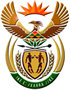 DEPARTMENT: PUBLIC ENTERPRISESREPUBLIC OF SOUTH AFRICANATIONAL ASSEMBLYQUESTION FOR WRITTEN REPLYQUESTION NO.:	PQ 1258QUESTION: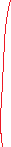 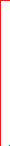 1258. Mr F Essack (DA) to ask the Minister of Public Enterprises:Whether SA Forestry Company (Safcol) SOC Ltd entered into any joint venture contracts with any companies in each of the past five financial years; if not, what is the position in this regard; if so, what (a) are the relevant details and (b) wat the purpose of each joint venture contract concluded;Whether Safcol SOC Ltd has realised any profits from any of the joint ventures; if not, why not; if so, what are the relevant details?REPLY:According to the Information received from SAFCOLThe SA Forestry Company (SAFCOL) SOC Ltd has not entered into joint venture contracts with any companies in the last five years. Strategic partnerships are part of the company’s growth strategy; the joint ventures opportunities are currently in the identification and selection process.N/AN/AN/ARemarks:      				         	Approved / Not ApprovedJacky Molisane					PJ Gordhan, MP		Acting Director-General	    			Minister Date:							Date: